Zdalne nauczanie - matematyka kl. VIIIb – 25.03.2020 – 30.04.2020Proszę skopiować poniższy adres i wkleić do przeglądarki internetowej: https://www.gov.pl/web/zdalnelekcje/przedmioty7 Następnie wybieramy przedmiot matematyka i przerabiamy wskazywane przeze mnie tematy każdego dnia, kiedy mamy lekcje zgodnie z naszym planem szkolnym. Można też bezpośrednio skorzystać z linków znajdujących się przy każdym temacie.Pod linkami znajdziecie filmy, prezentacje, przykłady, zagadnienia wraz z rozwiązanymi przykładami, które ułatwią zrozumienie tematu i rozwiązanie zadań. Są też materiały dodatkowe dostosowane do możliwości każdego ucznia.   25.03.2020 – Lekcja zrealizowana online (discord) Pole powierzchni i objętość graniastosłupa – powtórzenie i  utrwalenie. 
                                                                                               (podręcznik str. 186-173)Na lekcji utrwalisz umiejętność obliczania objętości i pola powierzchni graniastosłupów prostych, prawidłowych oraz niektórych nieprawidłowych.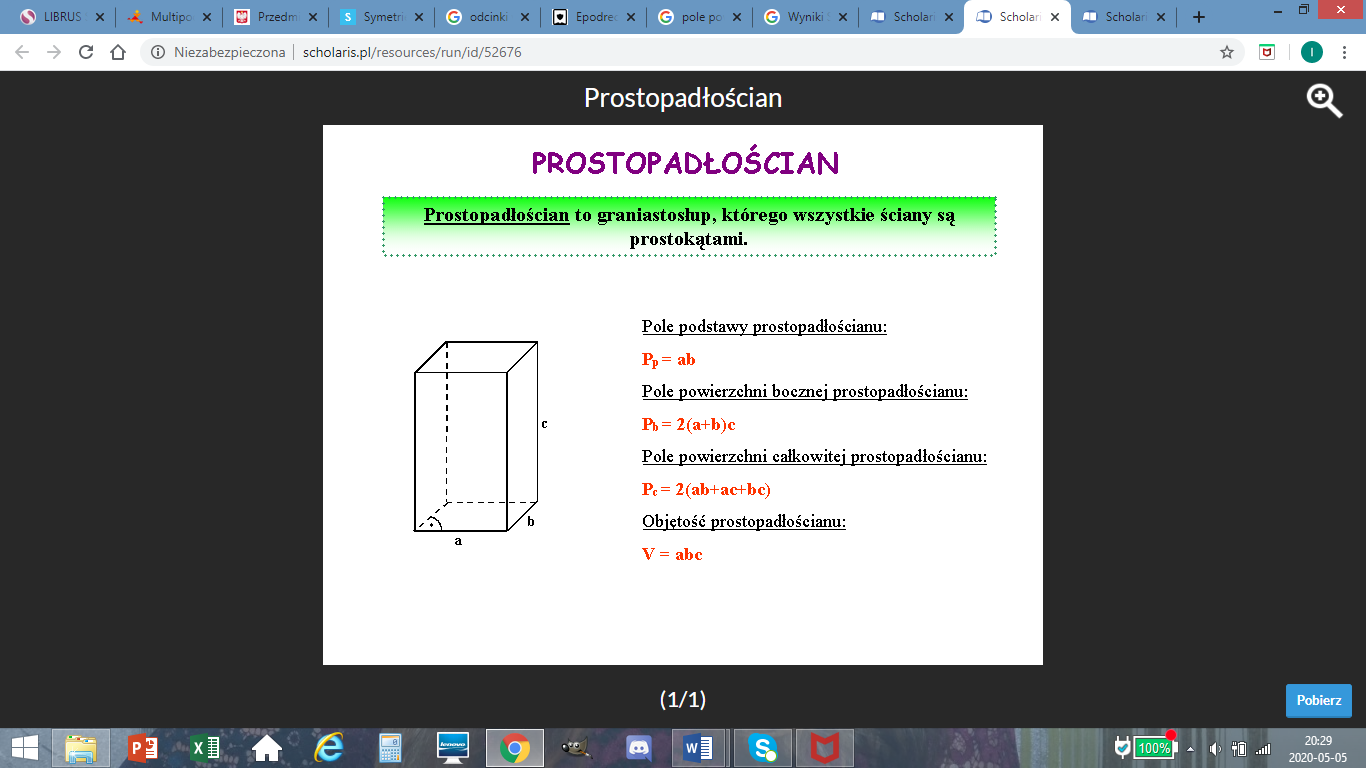 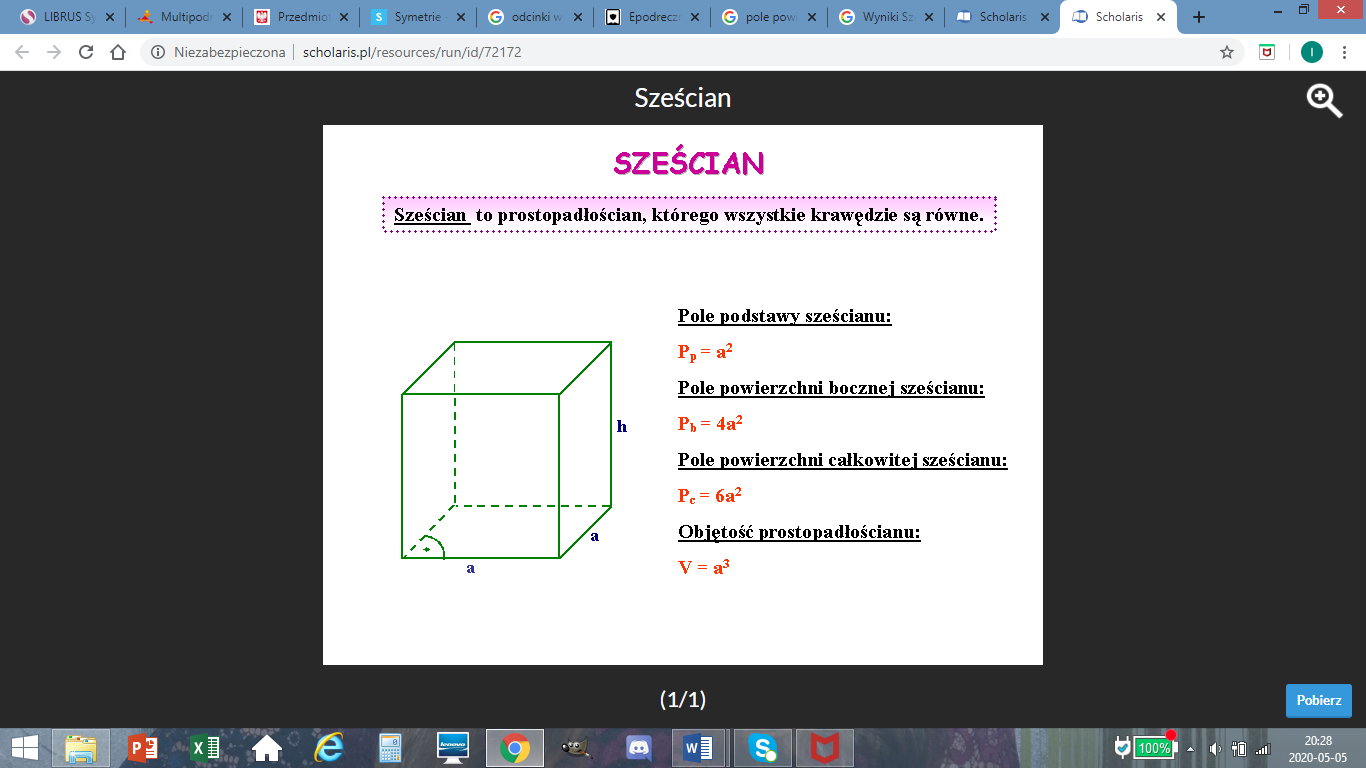 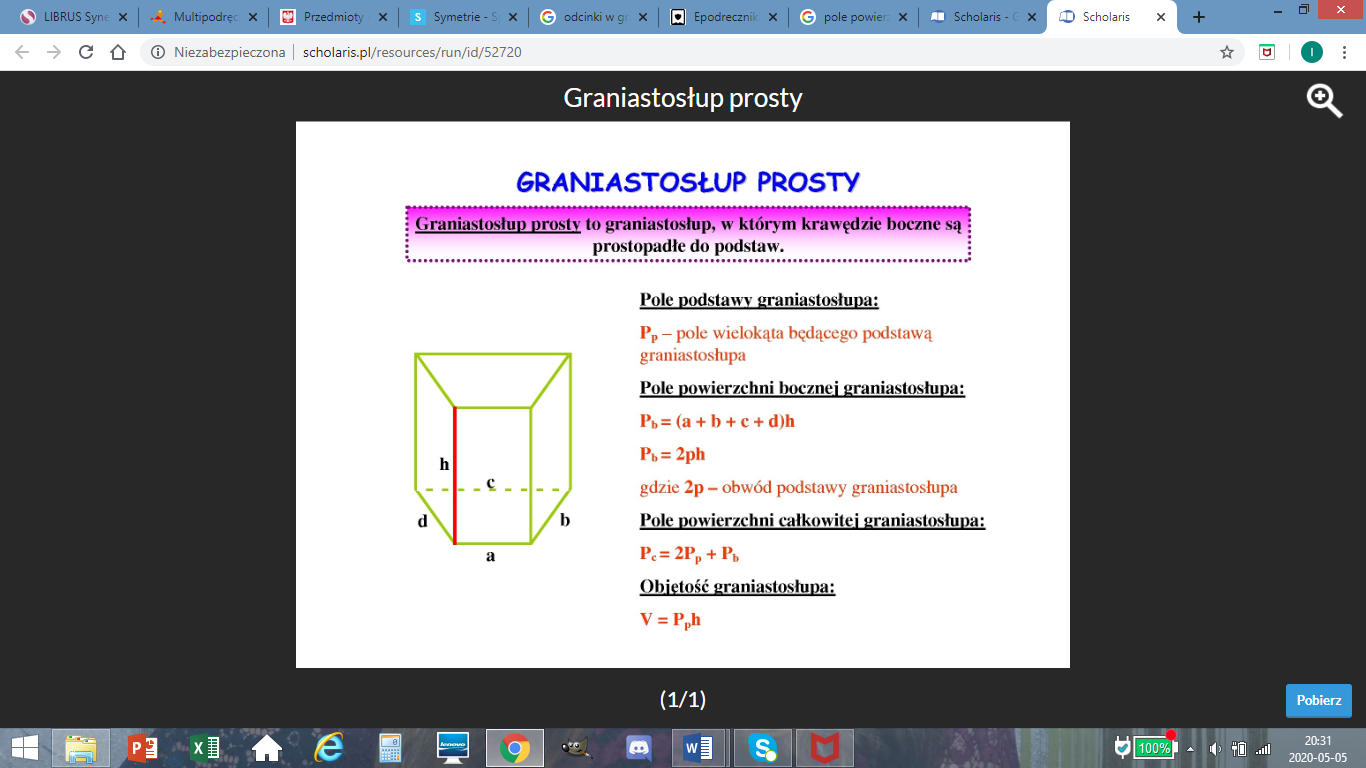 Pomocny będzie materiał zamieszczony pod poniższym linkiem:Materiał z pistacja.tv 1https://pistacja.tv/film/mat00520-co-to-jest-graniastoslup-co-to-jest-graniastoslup-prawidlowy?playlist=603 Materiał z pistacja.tv 2https://pistacja.tv/film/mat00524-objetosc-graniastoslupa?playlist=603 Materiał dodatkowy:Materiał z e-podręcznika 1https://epodreczniki.pl/a/graniastoslup-prosty/D1CSBwMzJ Materiał z e-podręcznika 2https://epodreczniki.pl/a/graniastoslupy-proste/DQUfbj3vK 26.03.2020  Przerabiamy lekcję – Powtórzenie i utrwalenie wiadomości – przygotowania do egzaminu.Moi drodzy, w celach powtórzeniowych i utrwalających, zachęcam też do robienia arkuszy z zestawem zadań powtórkowych umieszczanych na każdy dzień na stronie centralnej komisji egzaminacyjnej - www.cke.gov.pl  Na tej stronie trzeba wybrać zestawy zadań powtórkowych i szybka powtórka. Tam w każdym zestawie są zadania z wszystkich przedmiotów egzaminacyjnych. 27.03.2020 Przerabiamy lekcję – Odcinki w graniastosłupach. Nauczysz się rozpoznawać i nazywać charakterystyczne odcinki w graniastosłupach.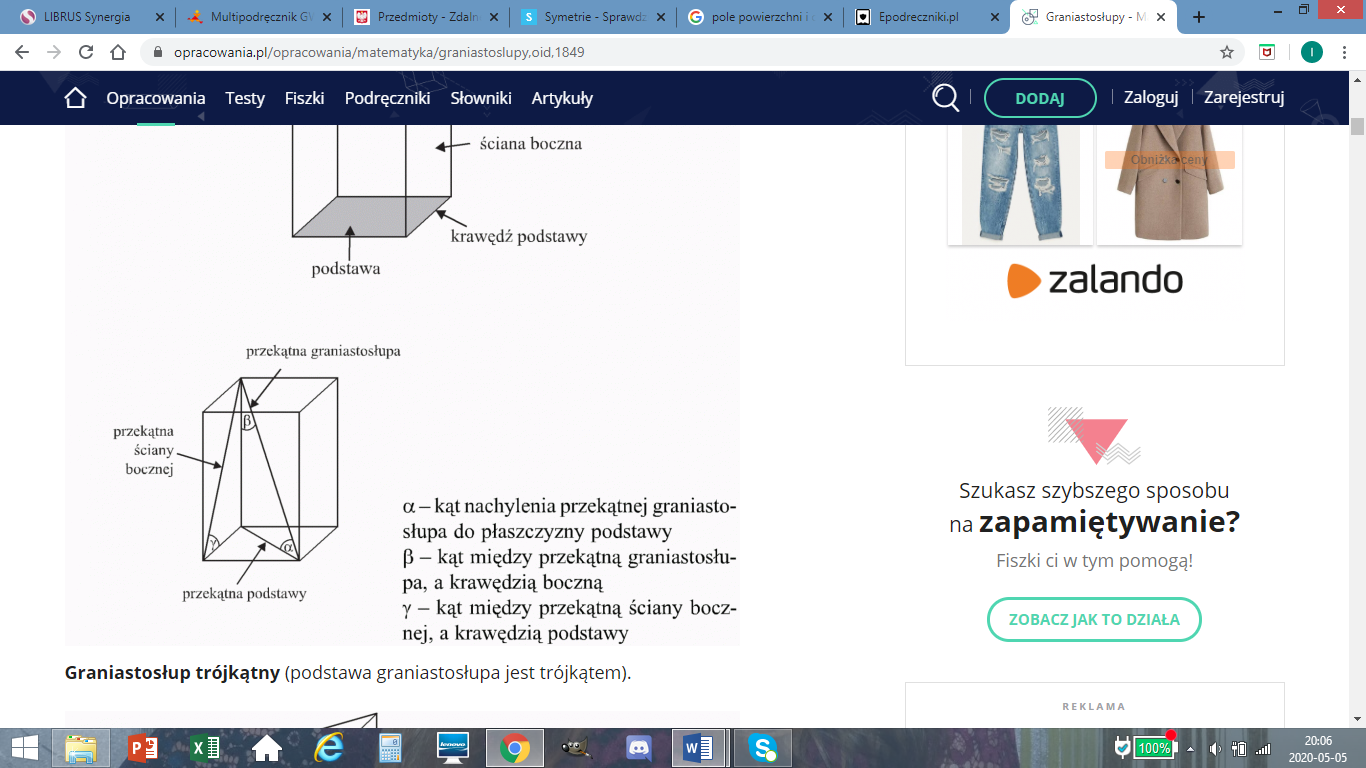 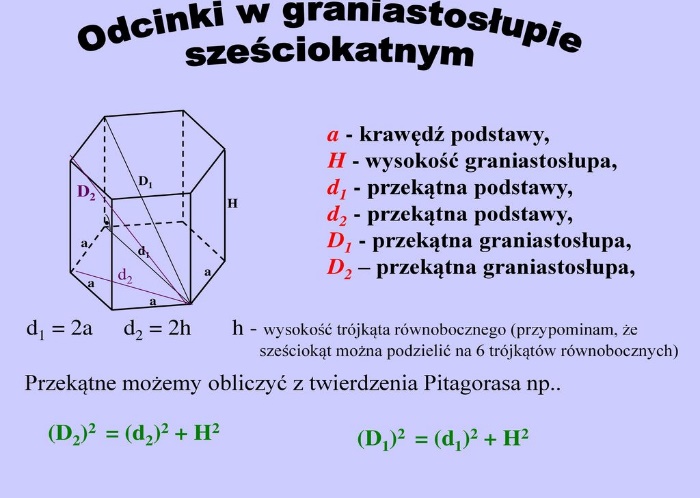 Materiał z pistacja.tvhttps://pistacja.tv/film/mat00521-odcinki-w-graniastoslupach?playlist=603 Materiał z e-podręcznikahttps://epodreczniki.pl/a/graniastoslupy-proste/DQUfbj3vK Materiał z pistacja.tvhttps://pistacja.tv/film/mat00530-twierdzenie-pitagorasa-w-graniastoslupach?playlist=603 30.03.2020 Przerabiamy lekcję – Próbny egzamin z matematyki.Przypominam o pobraniu arkusza egzaminu próbnego z matematyki i rozwiązaniu go w przewidzianym czasie.  https://cke.gov.pl/egzamin-osmoklasisty/materialy-dodatkowe/arkusze-probne-2020/01.04.2020 – Lekcja zrealizowana online (discord) Rodzaje ostrosłupów. Siatka ostrosłupa. (podręcznik str.178-184)Na tej lekcji nauczysz się, jak obliczyć sumę długości krawędzi ostrosłupa, rozpoznawać siatkę ostrosłupa oraz jak rozwiązać zadania tekstowe związane z sumą długości krawędzi.Informuję, że ministerstwo, poprzez kuratoria oświaty, rozesłało do szkół kody pozwalające pracować na platformie edukacyjnej znajdującej się na stronie internetowej www.epodreczniki.pl.  Każdy wychowawca udostępni Wam te kody i trzeba wykorzystać je do zalogowania się na tej stronie. Pamiętajcie, że wpisując adres tej strony nie używacie polskich liter i zamiast ę wpisujecie e. Logujecie się na tej stronie otrzymanymi kodami i rozwiązujecie materiały z zakładki udostępnione. Tam po zalogowaniu znajdziecie materiały udostępnione przez nauczycieli z poszczególnych przedmiotów. Ja będę udostępniać Wam materiały z przerabianych zagadnień z matematyki. Będą tam omawiane tematy, są filmiki ułatwiające jego zrozumienie oraz rozwiązane przykłady, ćwiczenia i zadania do samodzielnego rozwiązania. Bardzo proszę o przerobienie udostępnionego materiału z tematu: Ostrosłup opis bryły. Proszę o przeanalizowanie tematu i wykonanie zadań tych, które są aktywne i przystosowane do współpracy online. Informuję, że zadania będą aktywne do rozwiązania do końca dnia 10.04.2020r. Po tym terminie Wasze rozwiązania zadań mogą podlegać ocenie ;)Ja będę miała podgląd, w jakim procencie i jak poprawnie rozwiązujecie zadania oraz jaką odpowiedź udzielił każdy z Was. To będzie podlegało ocenie waszej pracy. W razie pytań proszę o wiadomość na e-dzienniku lub przez discord. 02.04.2020 Przerabiamy lekcję – Pole powierzchni i objętość ostrosłupa.  (podręcznik str.184-191)Na tej lekcji nauczysz obliczać pole powierzchni i objętość ostrosłupa oraz rozwiązywać zadania tekstowe związane z polem powierzchni i objętością ostrosłupa. 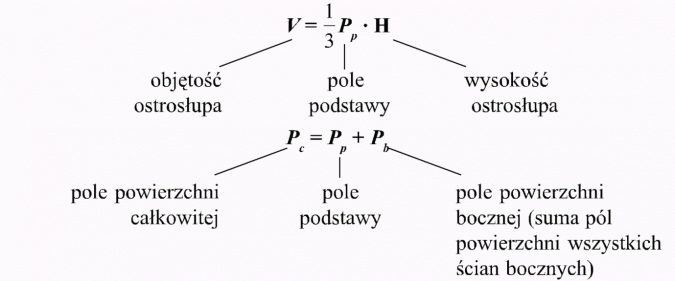 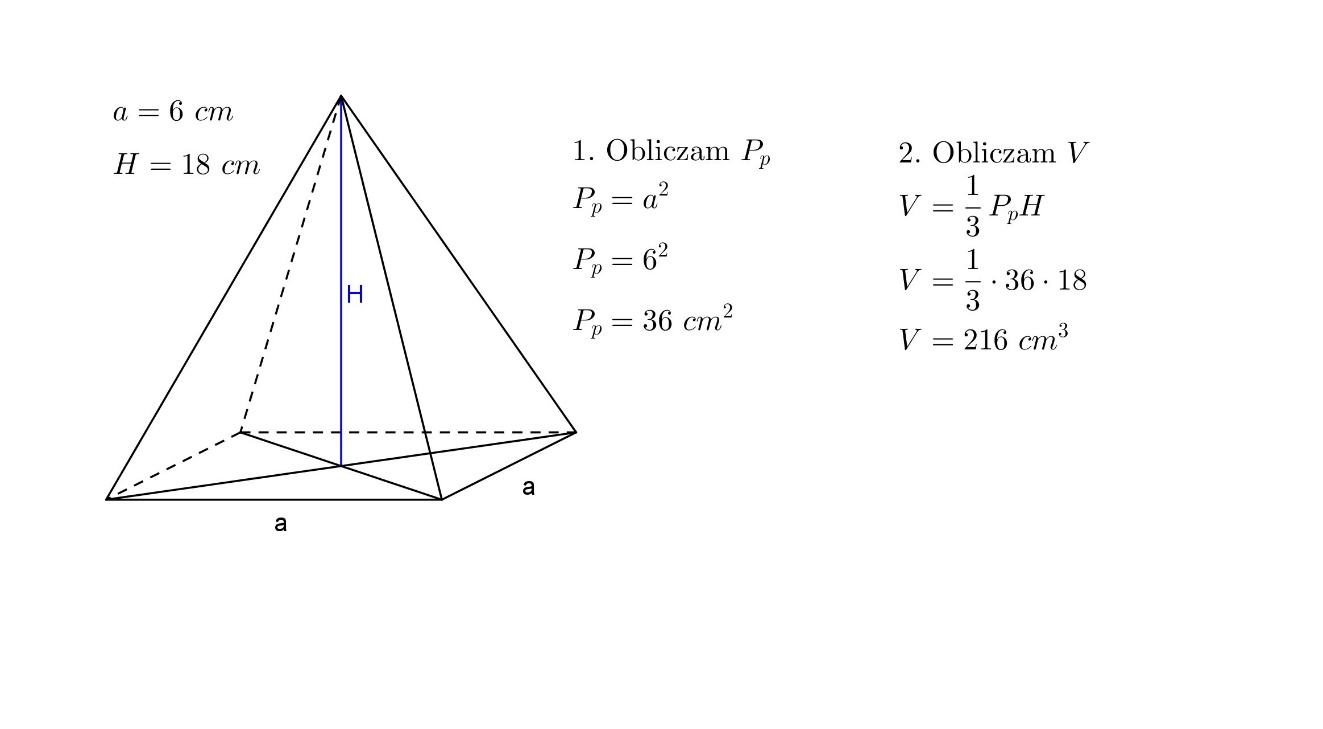 Pomocny będzie materiał zamieszczony pod poniższym linkiem:https://pistacja.tv/film/mat00532-siatka-i-pole-powierzchni-ostroslupa?playlist=589 https://pistacja.tv/film/mat00523-objetosc-ostroslupa?playlist=589 https://www.matmana6.pl/objetosc-ostroslupa 03.04.2020 Przerabiamy lekcję – Pole powierzchni i objętość ostrosłupa.   (podręcznik str.184-191)Na tej lekcji utrwalisz i powtórzysz wiedzę z zakresu obliczania pola powierzchni i objętości ostrosłupa. 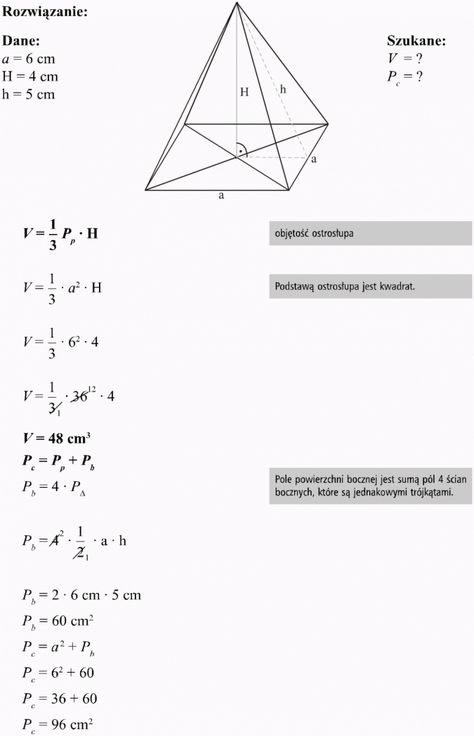 Materiał do zajęćhttps://www.matemaks.pl/rozne-zadania-z-ostroslupow.html https://matfiz24.pl/bryly/ostroslupy-zadania 06.04.2020 Przerabiamy lekcję –  Odcinki w ostrosłupach. Wprowadzenie. (podręcznik str.191-195)Na tej lekcji nauczysz się rozpoznawać i nazywać charakterystyczne odcinki w ostrosłupach.Przeanalizuj temat i przykłady w podręczniku.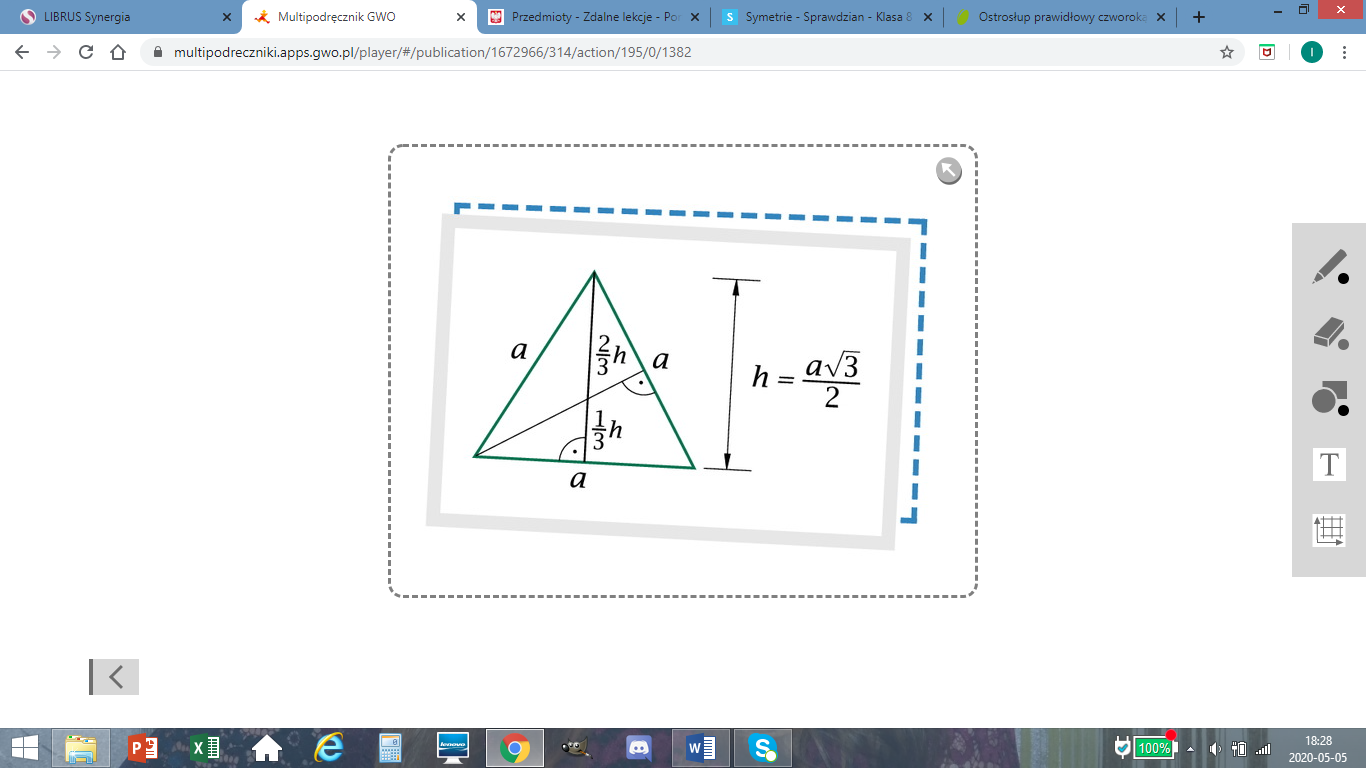 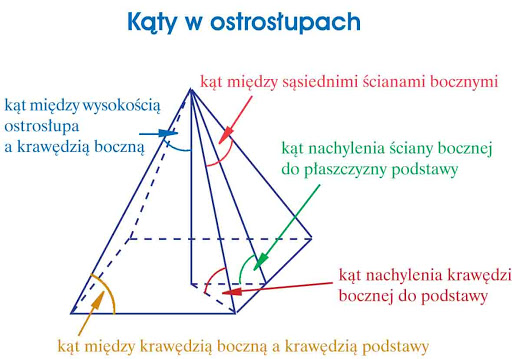 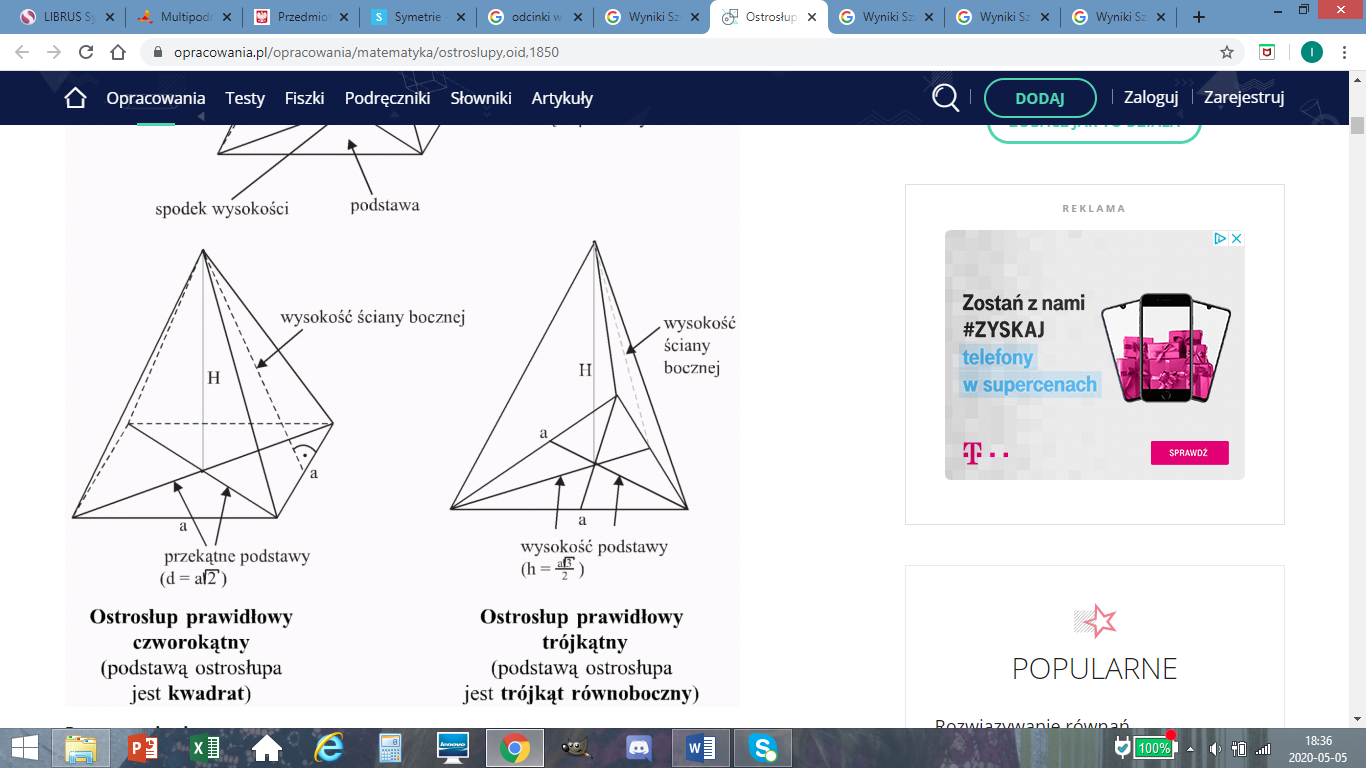 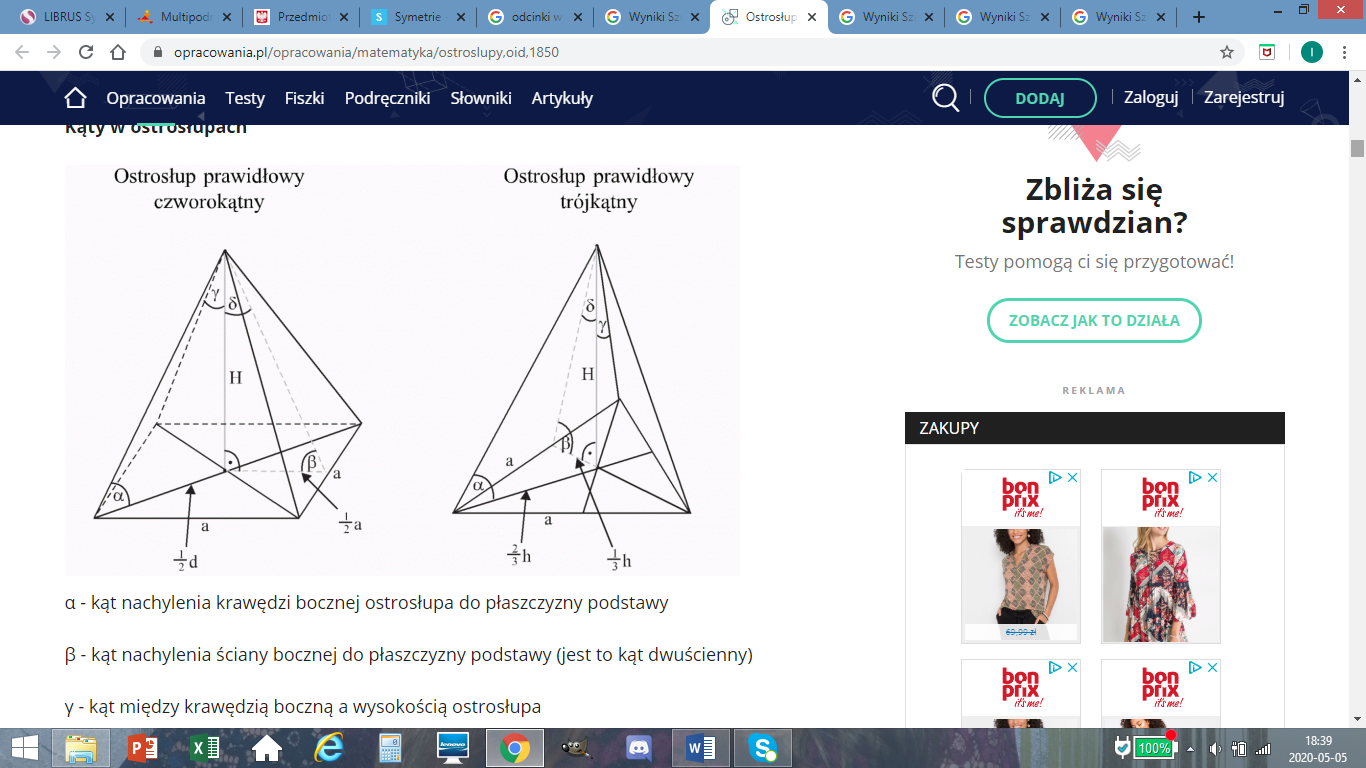 Pomocny w zrozumieniu będzie materiał pod linkiem:Materiał dodatkowy https://pistacja.tv/film/mat00533-ostroslup-prawidlowy-trojkatny-obliczanie-dlugosci-odcinkow?playlist=589 08.04.2020 – Lekcja zrealizowana online (discord) Omówienie zadań otwartych z egzaminu próbnego dla klas VIIIArkusz:https://cke.gov.pl/images/_EGZAMIN_OSMOKLASISTY/Arkusze_probne/2020/OMAP-100.pdfRozwiązania i zasady oceniania rozwiązań zadań:https://cke.gov.pl/images/_EGZAMIN_OSMOKLASISTY/Arkusze_probne/2020/OMAP-100-zasady.pdf15.04.2020 – Lekcja zrealizowana online (discord) Omówienie zadań zamkniętych z egzaminu próbnego dla klas VIIIArkusz:https://cke.gov.pl/images/_EGZAMIN_OSMOKLASISTY/Arkusze_probne/2020/OMAP-100.pdfRozwiązania i zasady oceniania rozwiązań zadań:https://cke.gov.pl/images/_EGZAMIN_OSMOKLASISTY/Arkusze_probne/2020/OMAP-100-zasady.pdf16.04.2020 Przerabiamy lekcję – Ostrosłupy -  Utrwalenie i powtórzenie wiedzy (podręcznik str.191-195)Na tej lekcji utrwalę wiedzę o rozpoznawaniu i nazywaniu charakterystycznych odcinków w ostrosłupach.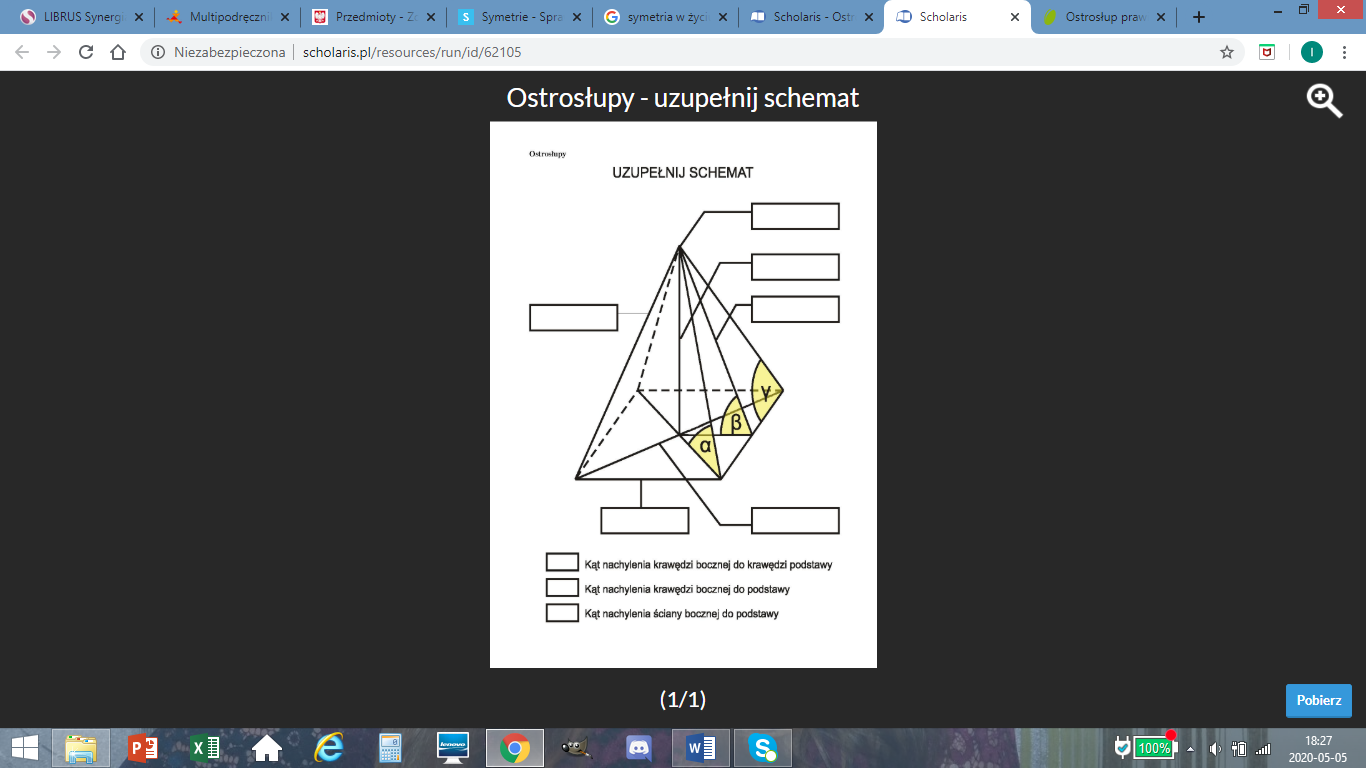 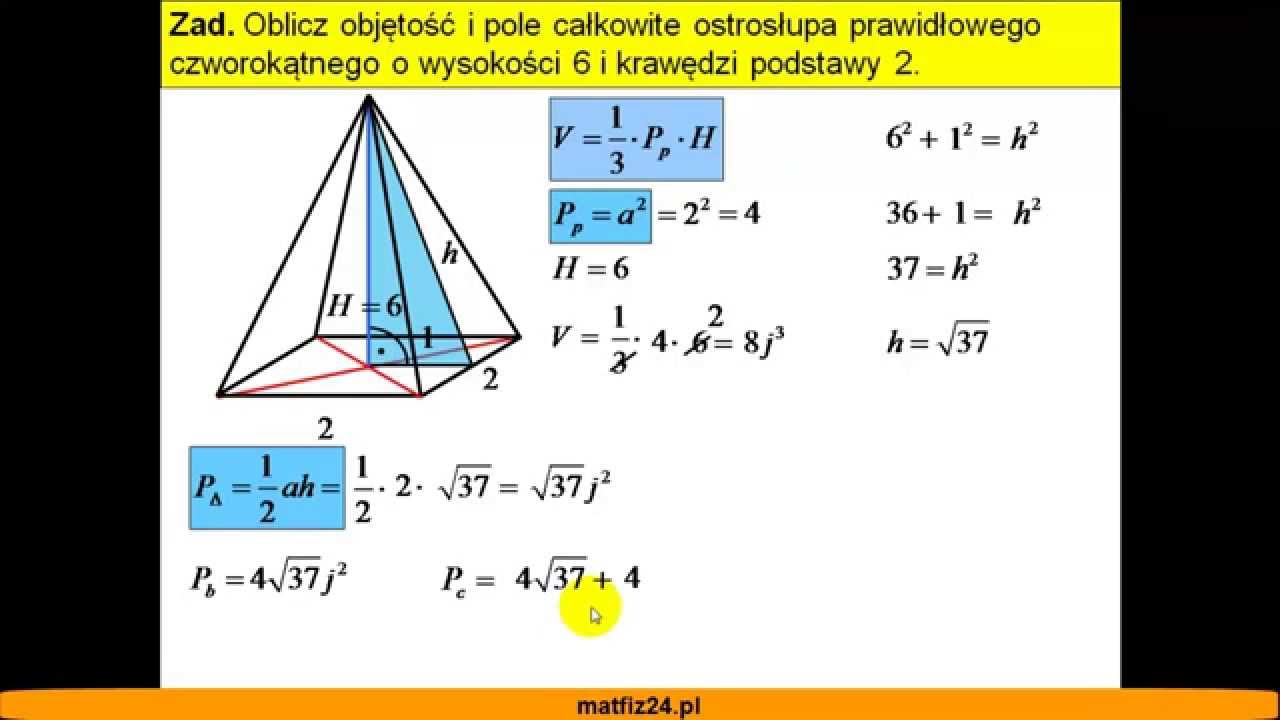 Pomocny też będzie materiał zamieszczony pod poniższymi linkami:Materiał do zajęć 2https://pistacja.tv/film/mat00534-ostroslup-prawidlowy-czworokatny-i-szesciokatny-obliczanie-dlugosci-odcinkow?playlist=589 https://opracowania.pl/opracowania/matematyka/ostroslupy,oid,1850 17.04.2020 Przerabiamy lekcję – Powtórzenie i utrwalenie wiadomości z działu Graniastosłupy
 i ostrosłupy.Przypomnijmy wzory: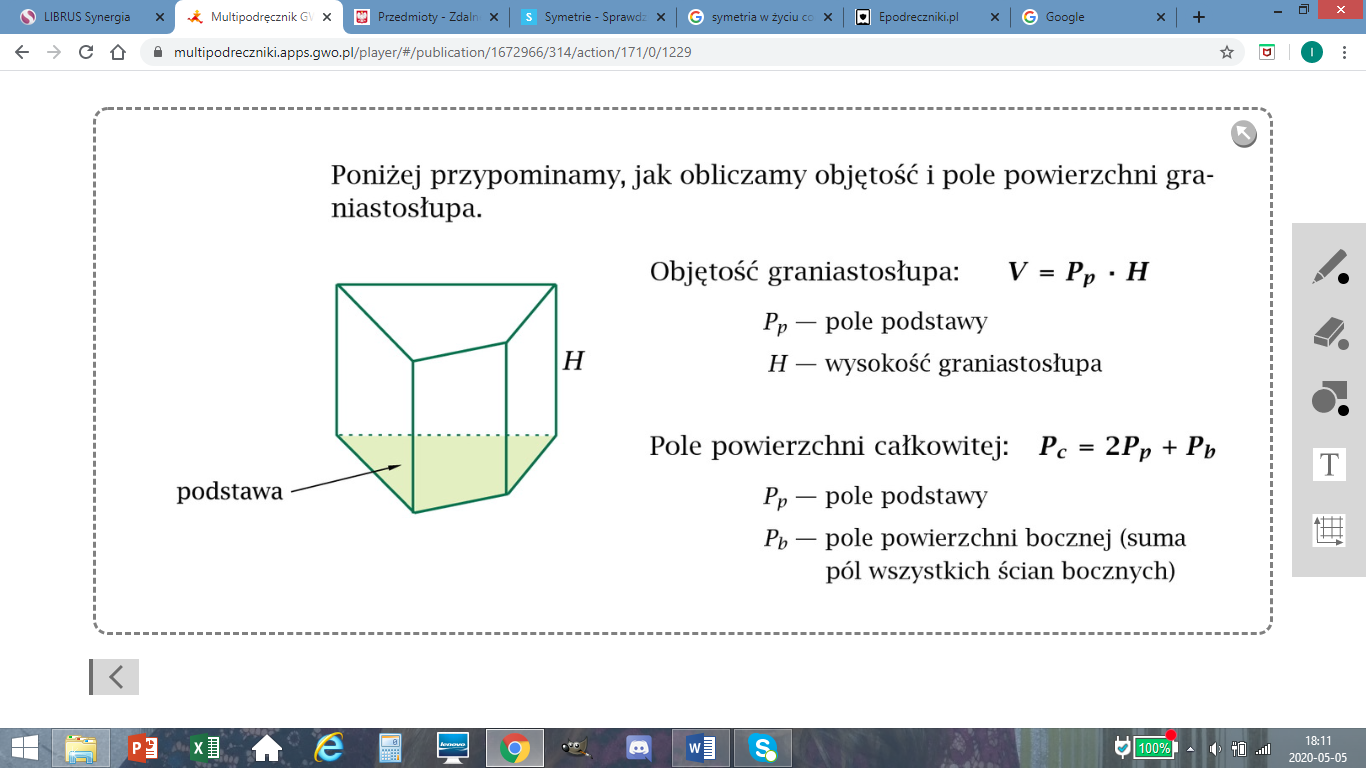 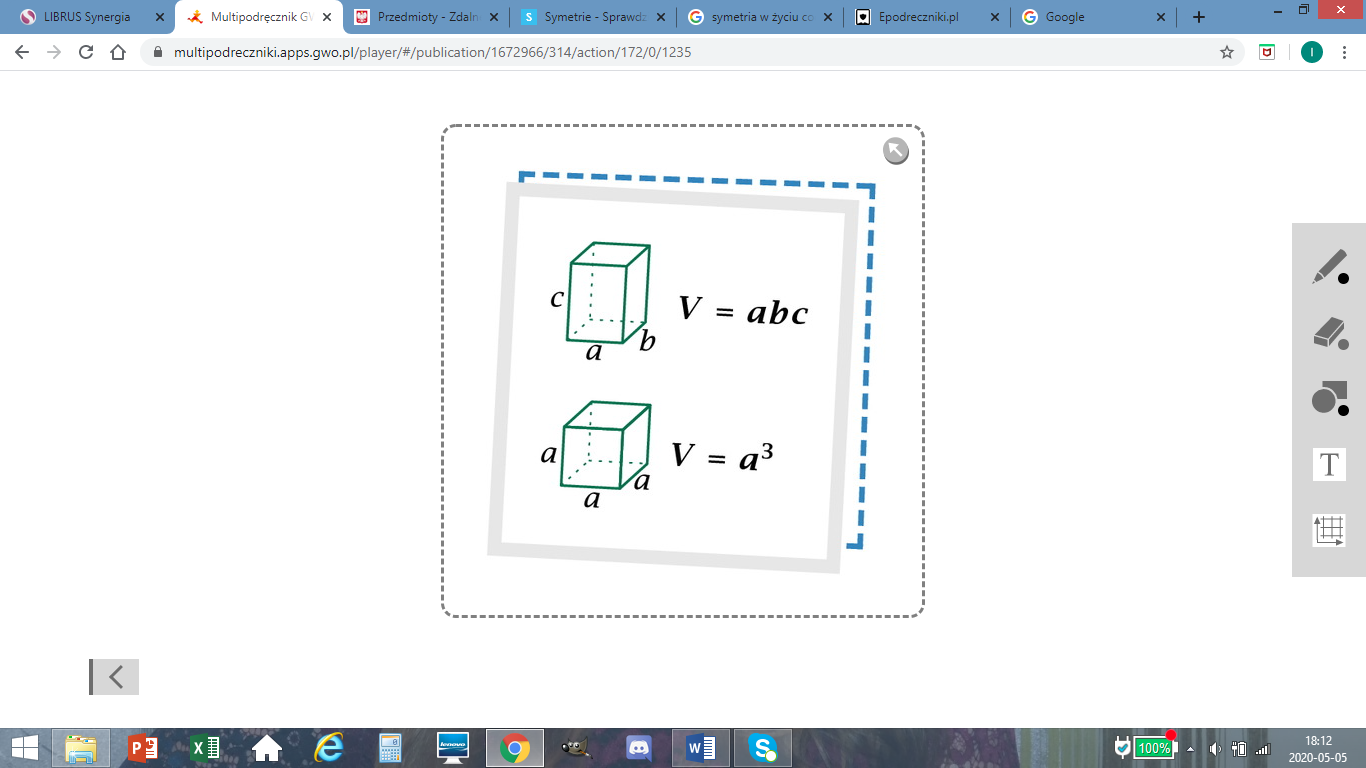 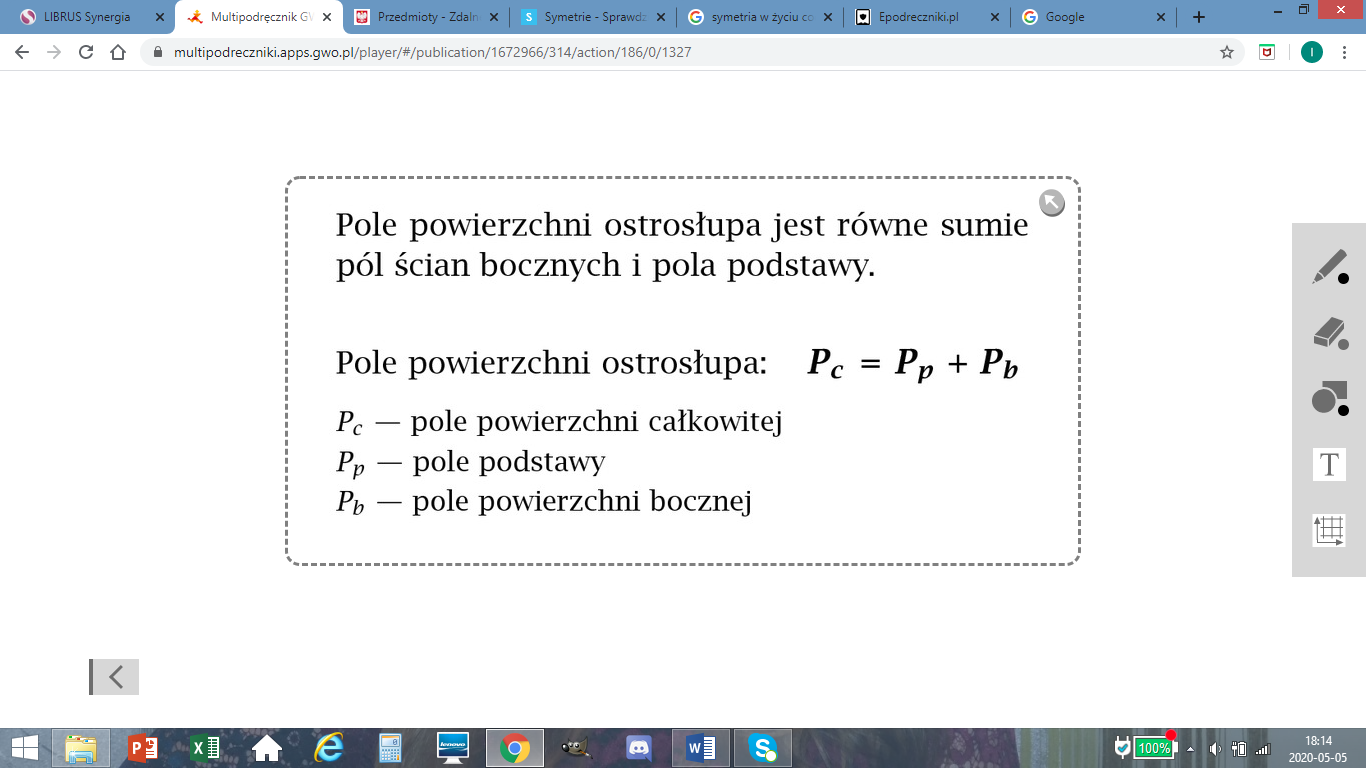 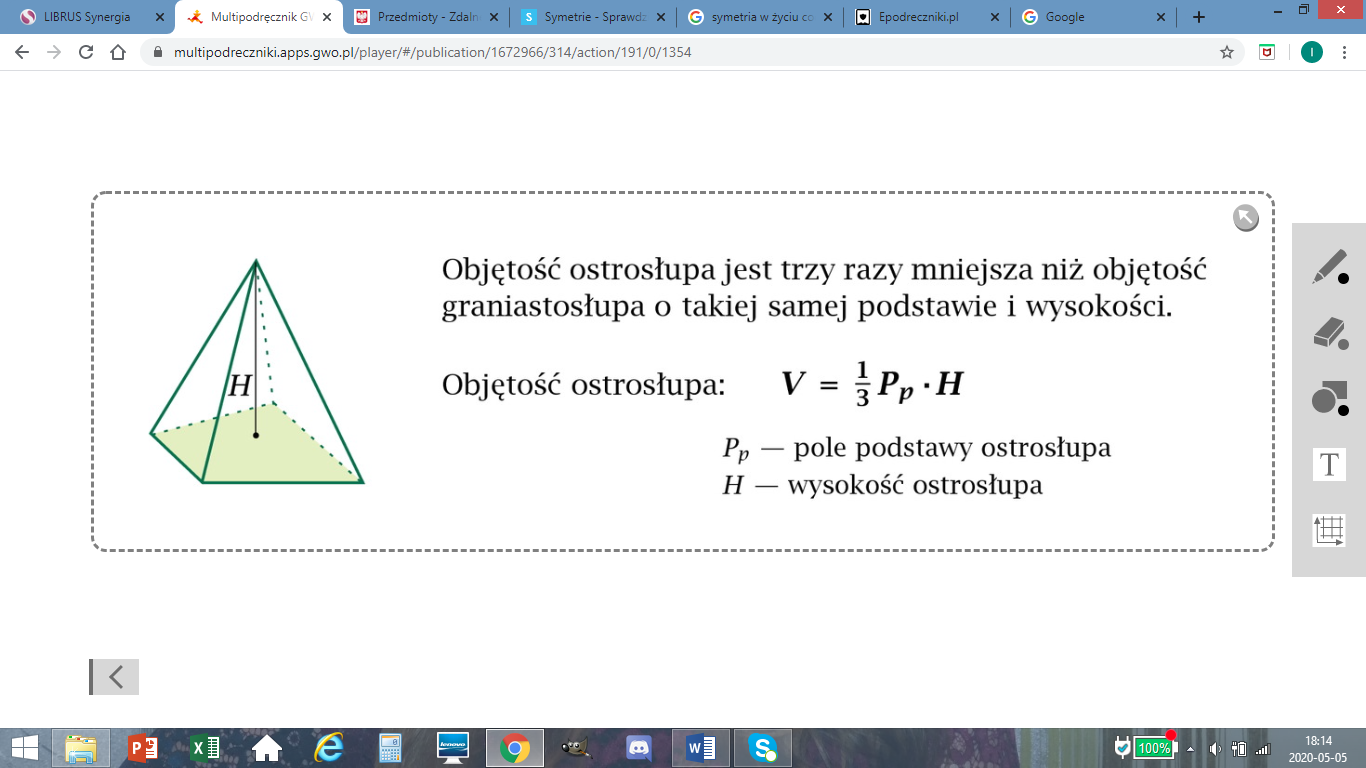 W ramach powtórzenia i samokontroli zrób zadania z podręcznika str. 198-199 - Przed klasówką 20.04.2020 Przerabiamy lekcję – Powtórzenie i utrwalenie wiadomości z działu Graniastosłupy i ostrosłupy. (podręcznik str. 200-204)Na poprzedniej lekcji sprawdziłeś/łaś swoją wiedzę i już wiesz co umiesz, a co jeszcze trzeba utrwalić. W tym celu zrób ze stron 200-204 w podręczniku kilka zadań z tego zagadnienia, które jeszcze wypadałoby poćwiczyć. Na Waszych kontach na epodreczniki.pl udostępniłam kolejny materiał z omawianego zagadnienia: Pole powierzchni oraz  Objętość ostrosłupa,  Proszę o wykonanie tych zadań, które są aktywne i przystosowane do współpracy online. Wasze rozwiązania zadań mogą podlegać ocenie ;) W razie pytań proszę o wiadomość na e-dzienniku lub przez discord. 22.04.2020 – Lekcja zrealizowana online (discord)Graniastosłupy i ostrosłupy – test podsumowujący.Rozwiązanie testu online na portalu GWO i przesłanie wyniku na adres e-mail zamieszczony na stronie internetowej szkoły.Waszym zadaniem jest przeanalizować podsumowanie testu czyli wasze odpowiedzi porównać z odpowiedziami prawidłowymi. W ramach poprawy zadania błędne rozwiązać w zeszycie.23.04.2020 Przerabiamy lekcję – Symetria w życiu codziennym – matematyce, przyrodzie i sztuce. Aby zapoznać się z działem który zaczynamy, czyli Symetrie obejrzyj materiał pod poniższym linkiem:https://www.youtube.com/watch?v=GsJjpAZsc4Y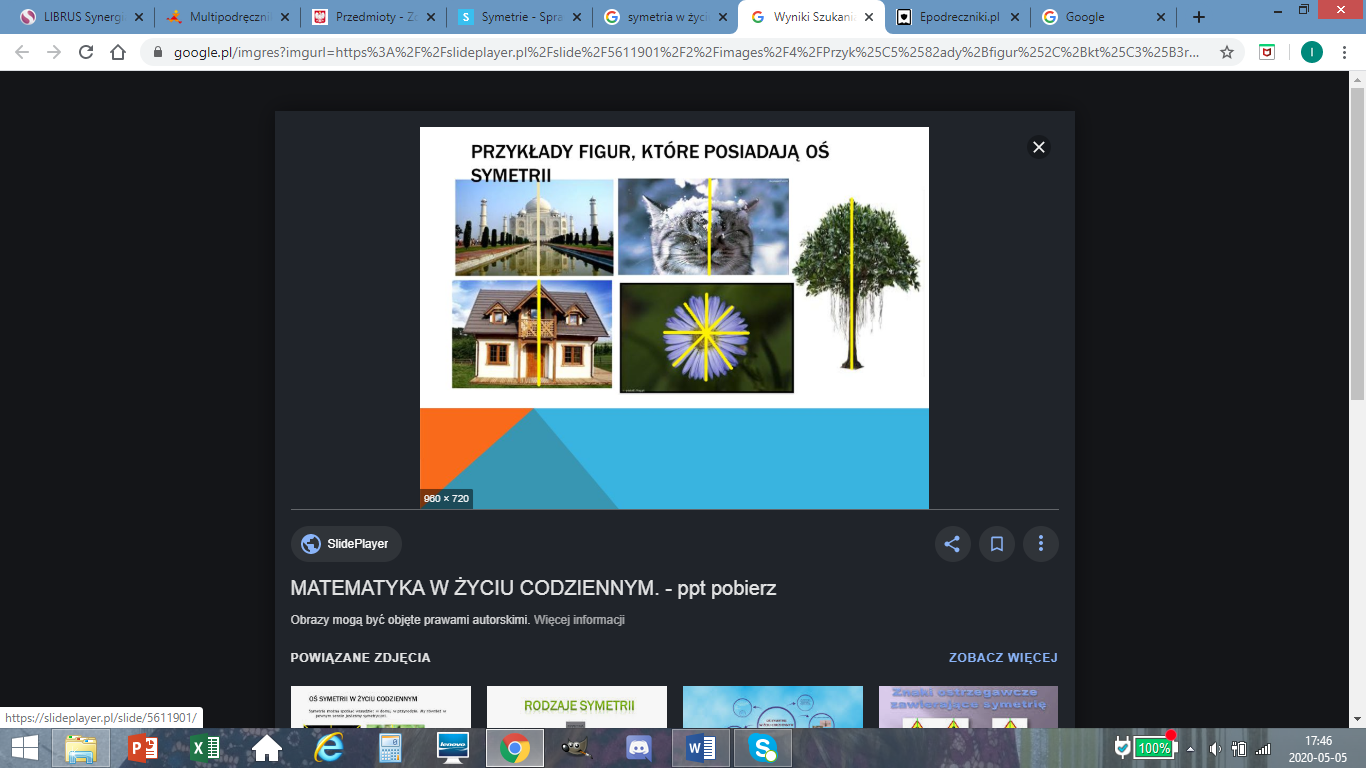 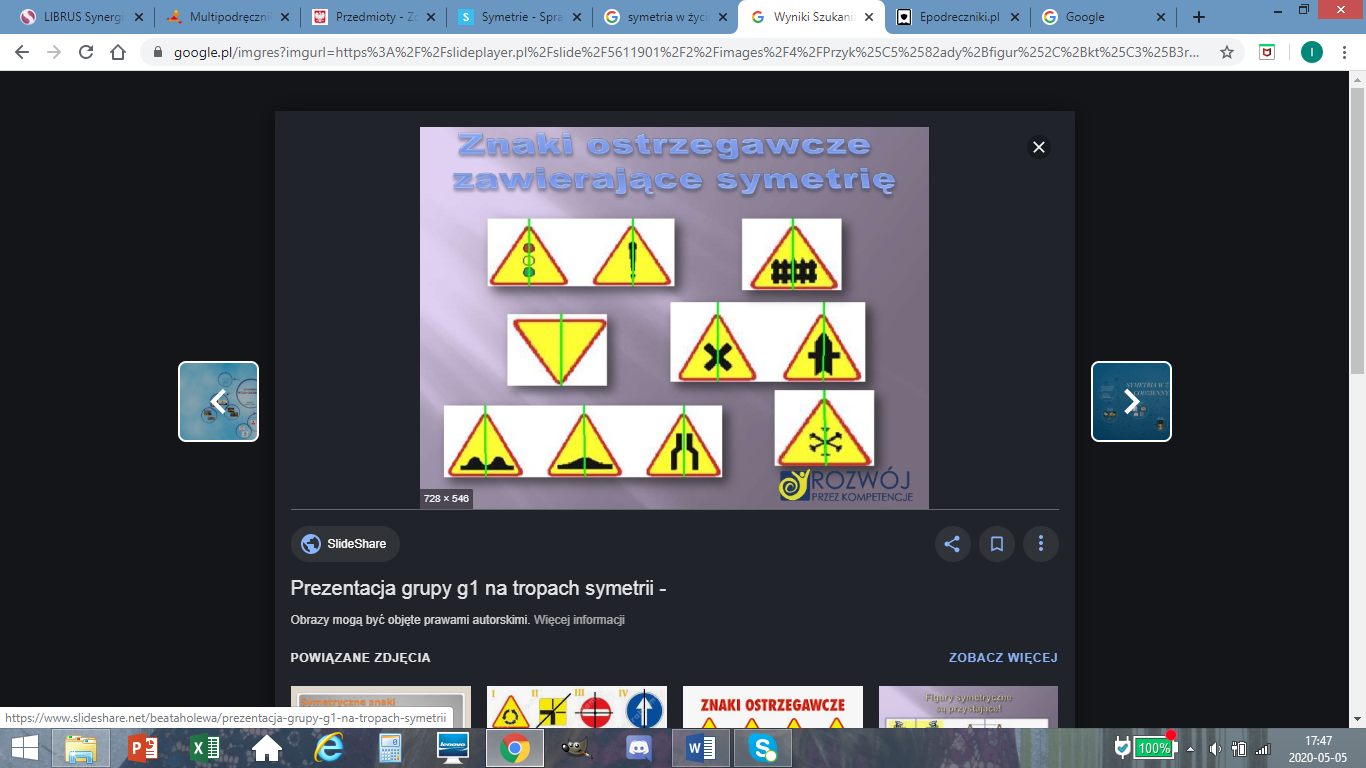 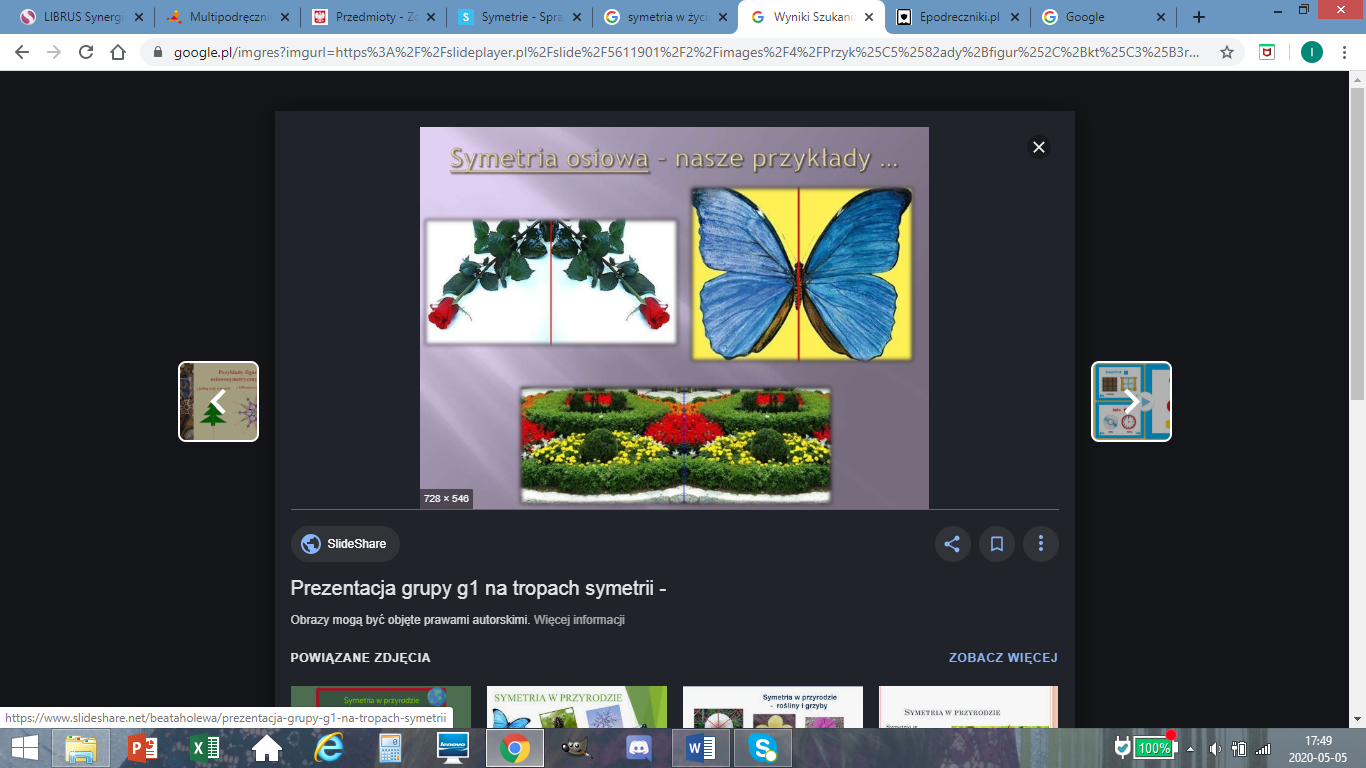 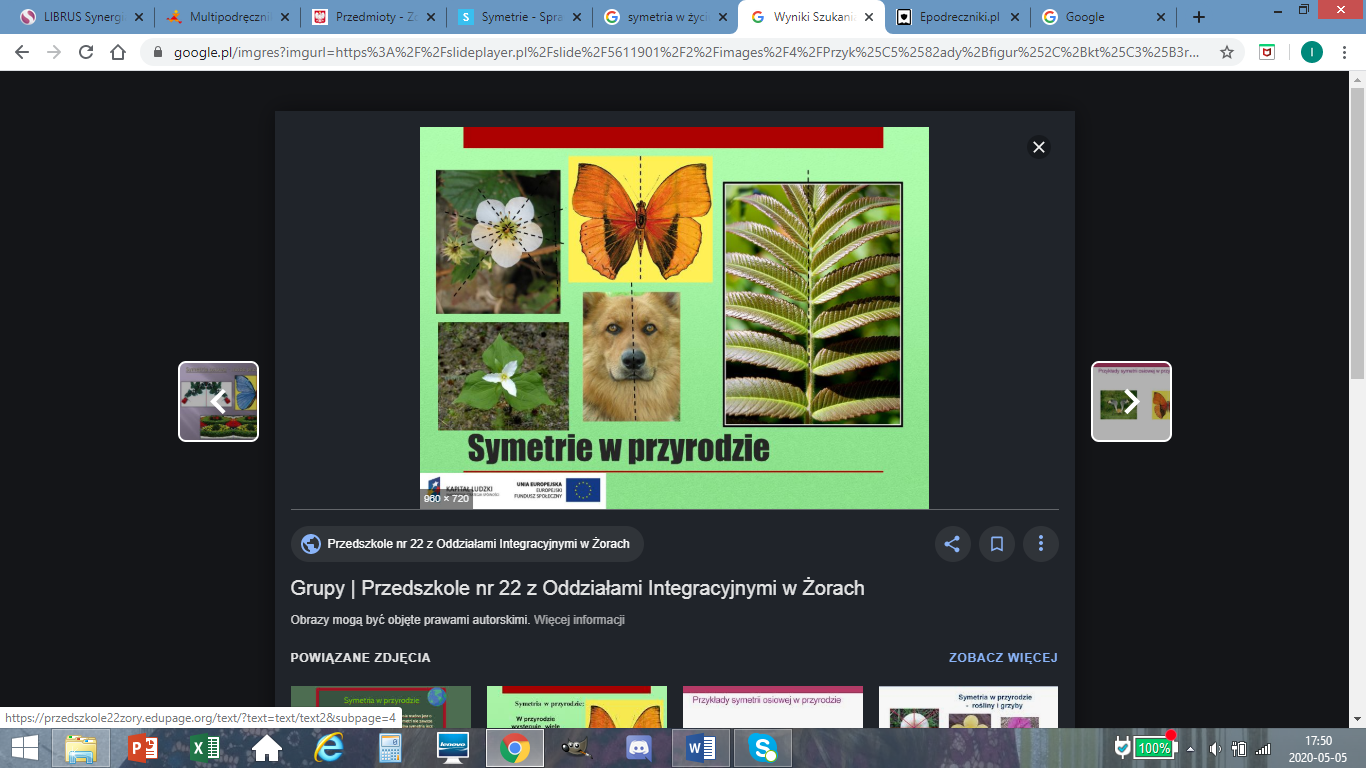 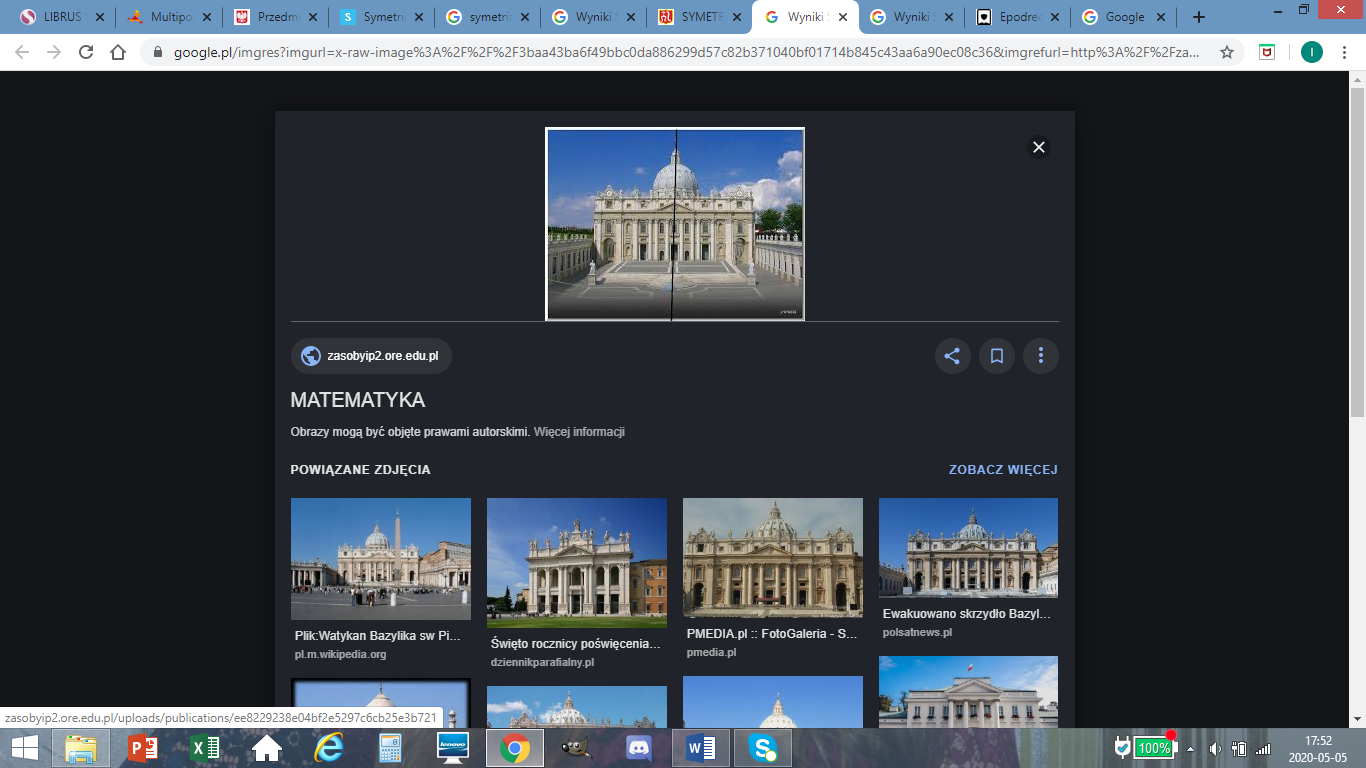 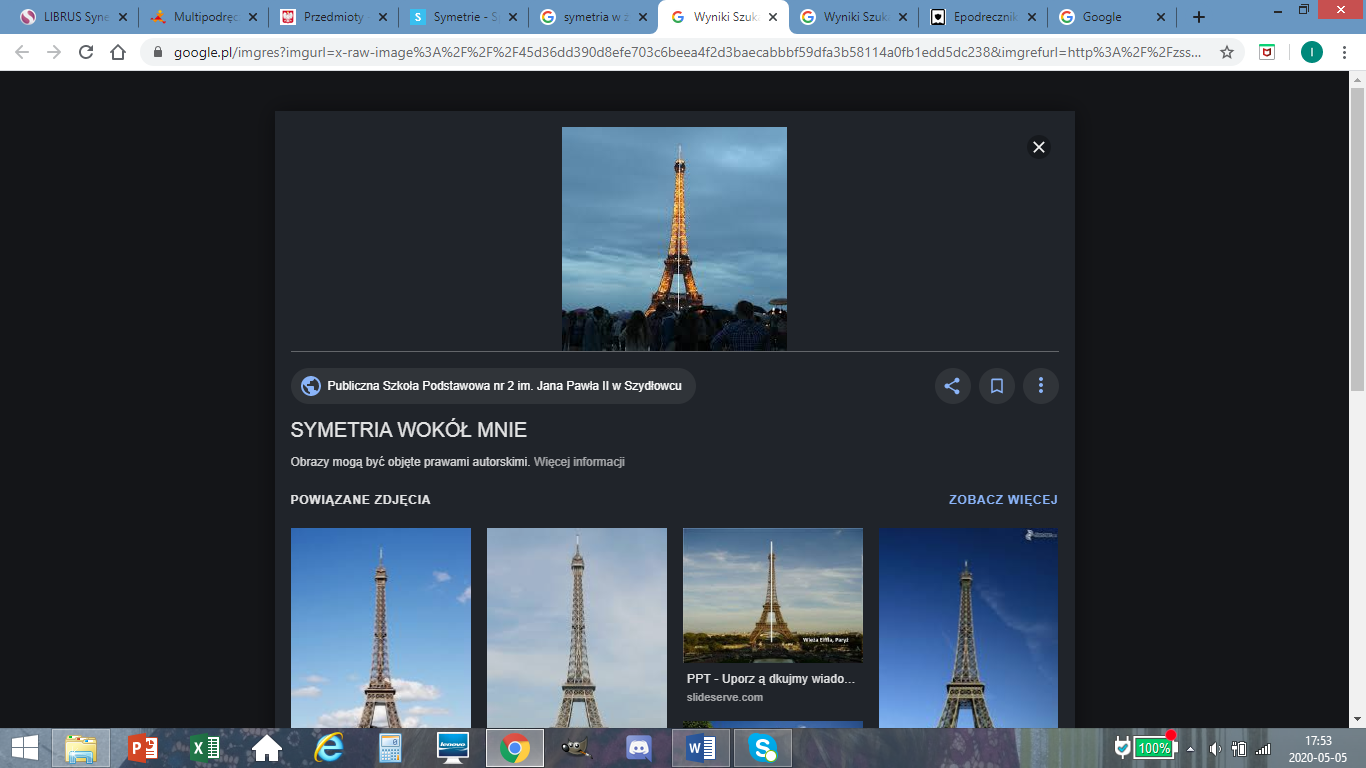 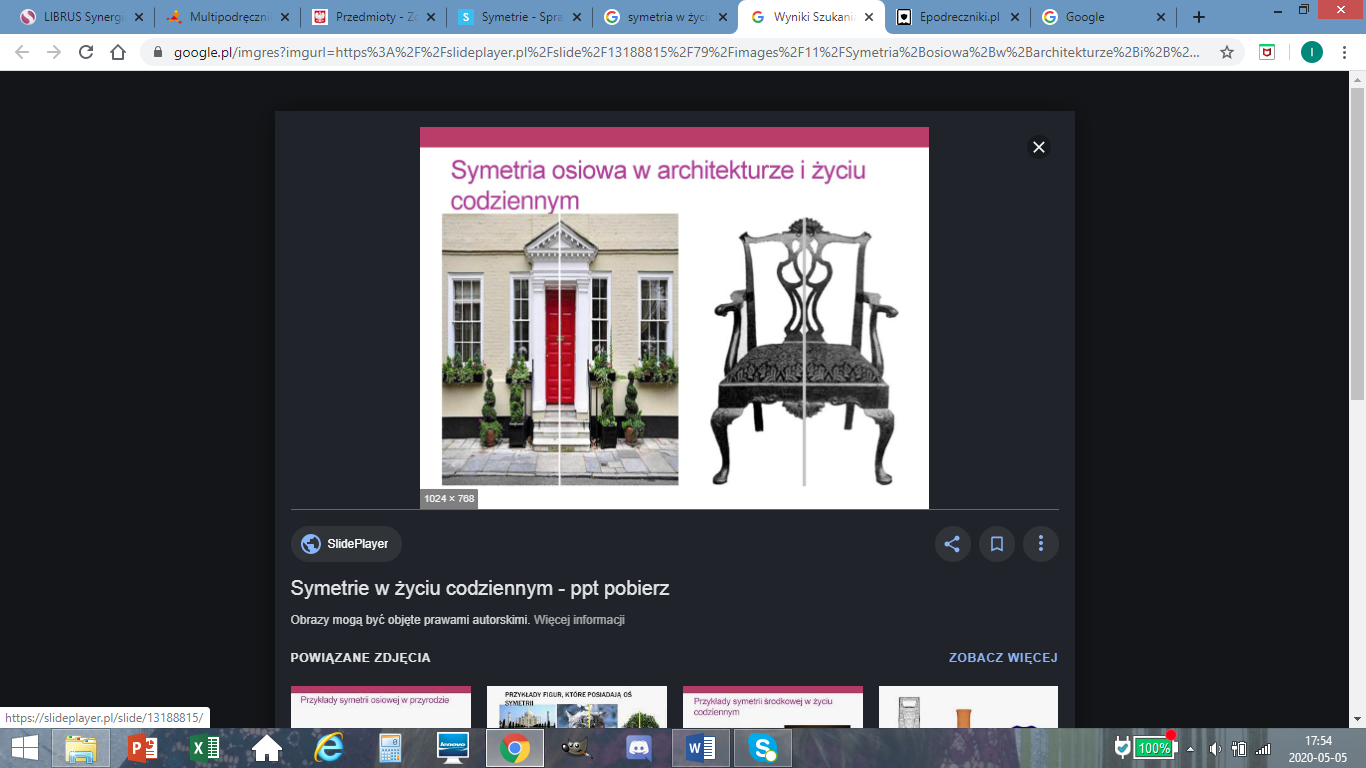 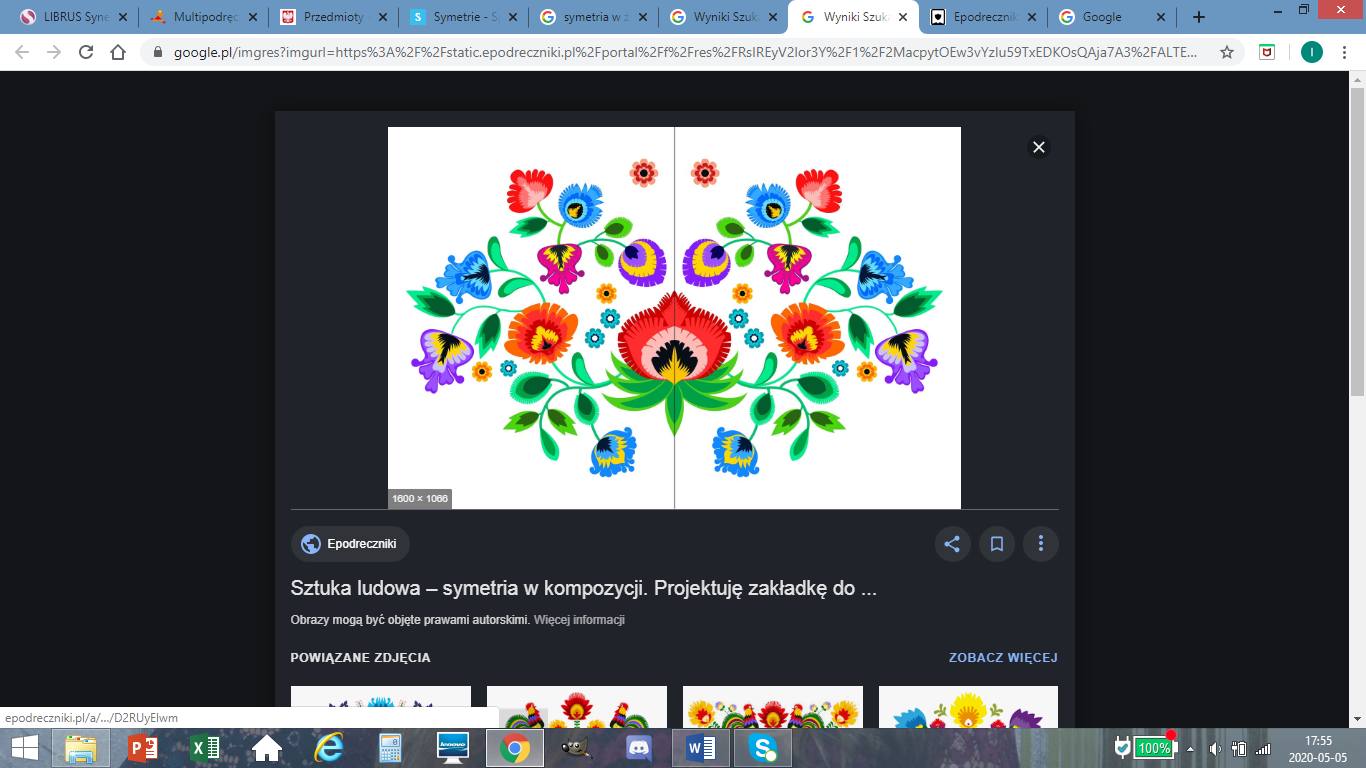 24.04.2020 Przerabiamy lekcję – Symetria względem prostej. Wprowadzenie (podręcznik str.206-212)Na tej lekcji nauczysz się, czym jest symetria względem prostej.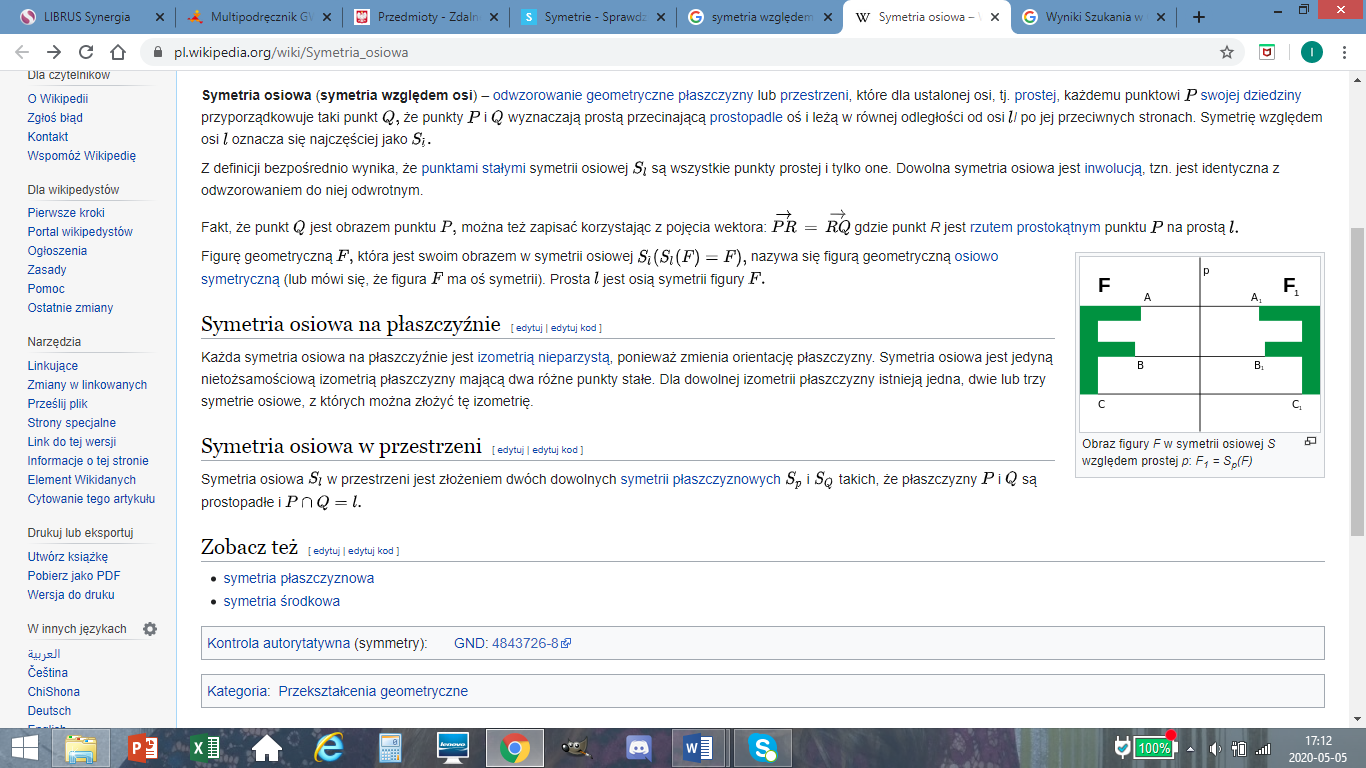 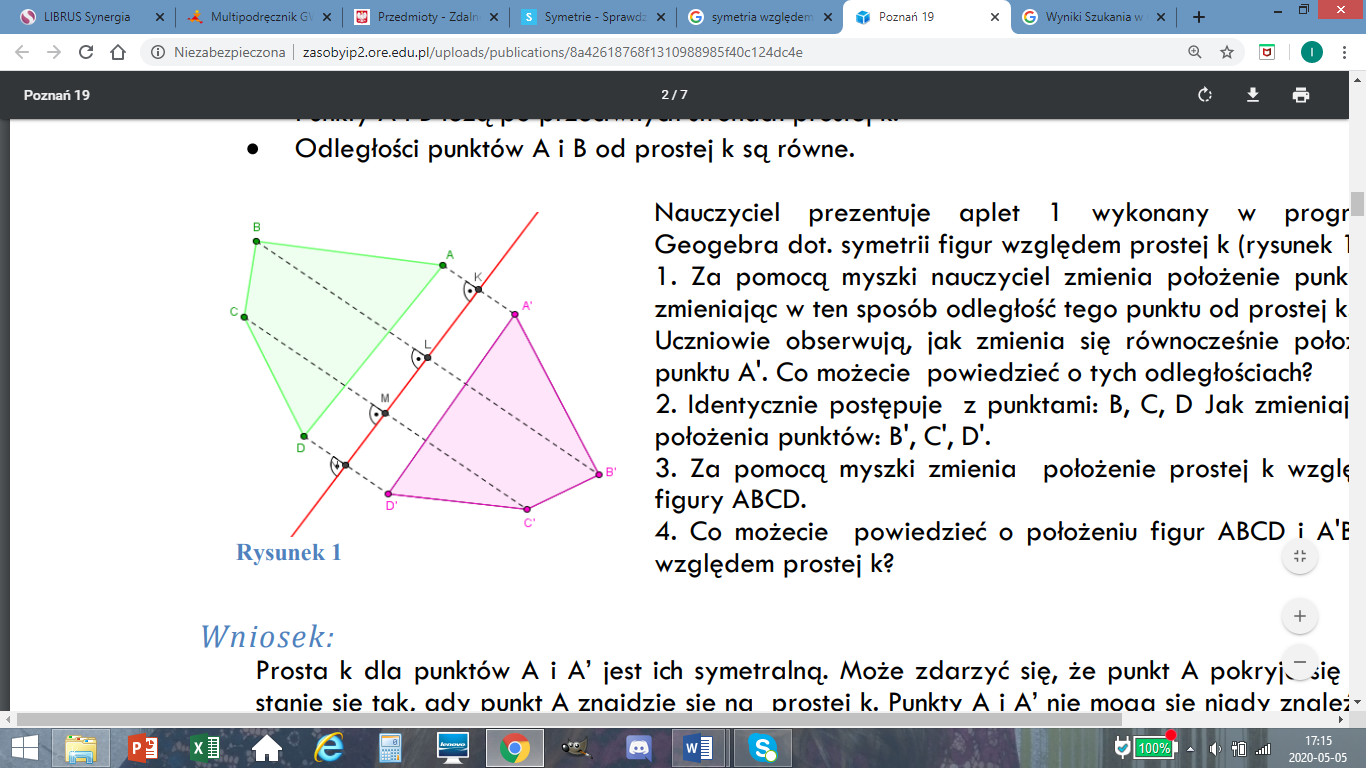 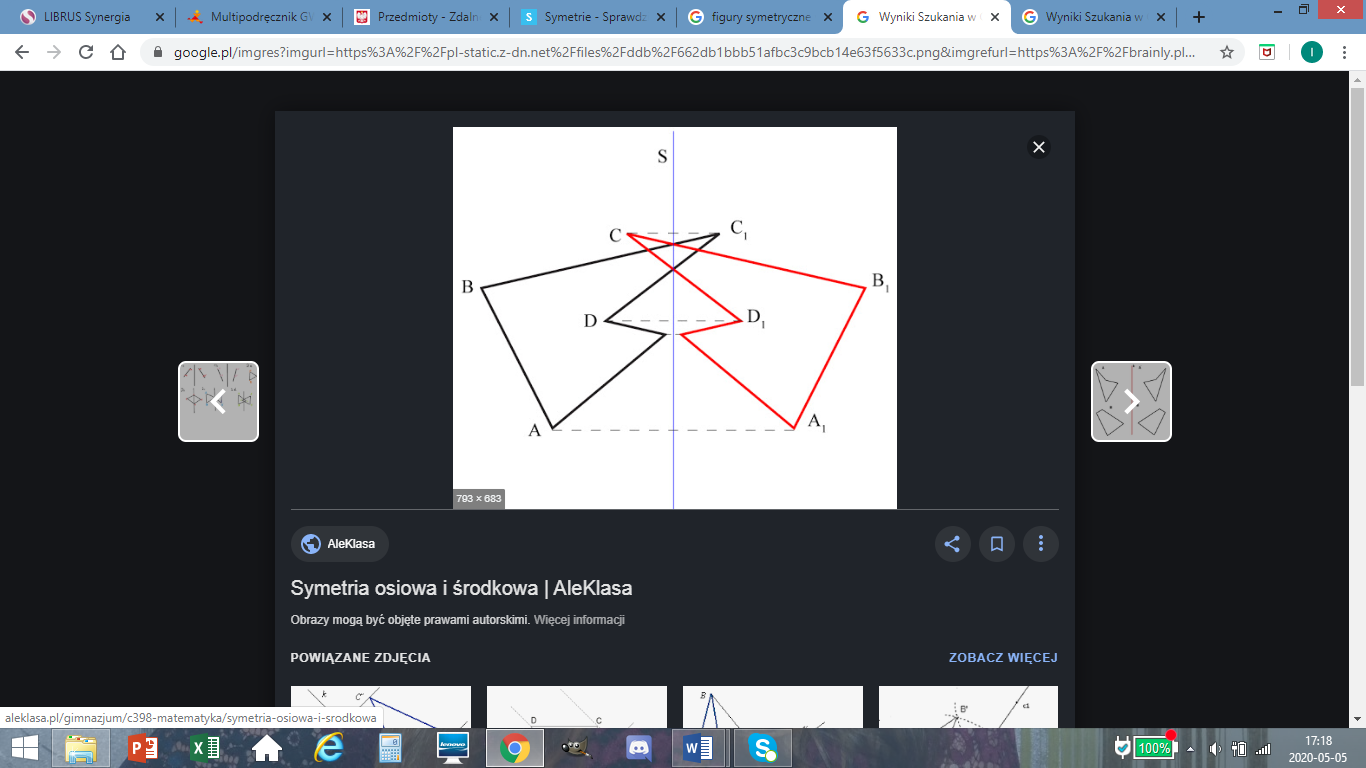 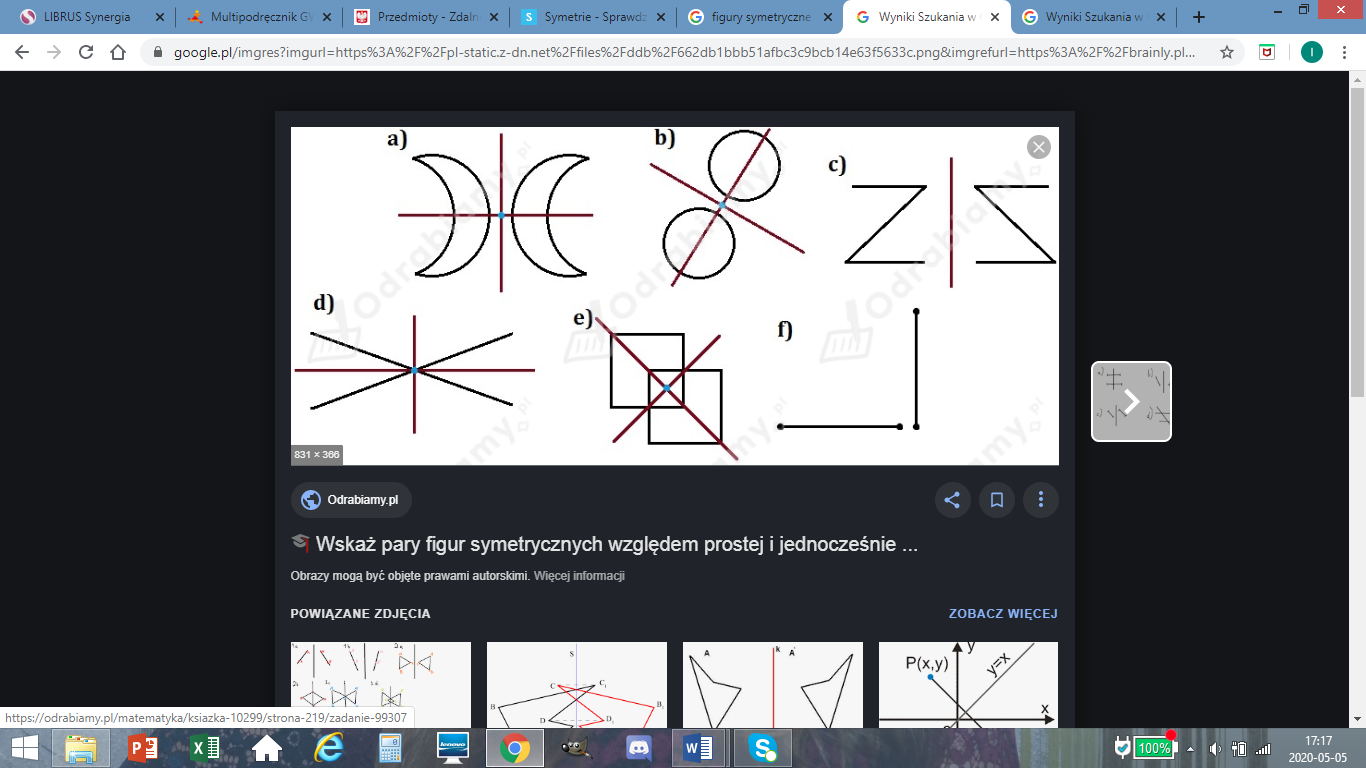 Przeanalizuj temat i przykłady w podręczniku oraz na Waszych kontach na epodreczniki.pl udostępniłam kolejny materiał z omawianego zagadnienia:  Symetria osiowa. Proszę o przeanalizowanie tematu i wykonanie zadań tych, które są aktywne i przystosowane do współpracy online. Informuję, że zadania będą aktywne do rozwiązania do końca dnia 28.04.2020r. Po tym terminie Wasze rozwiązania zadań mogą podlegać ocenie ;)27.04.2020 Przerabiamy lekcję – Symetria względem prostej. Utrwalenie i powtórzenie wiedzy (podręcznik str.206-212)Na tej lekcji utrwalisz wiedzę z zakresu symetrii względem prostej.Materiał do zajęćhttps://pistacja.tv/film/mat00491-figury-symetryczne-wzgledem-prostej?playlist=424 Możesz też tu sprawdzić czy opanowałeś/łaś temat:Materiał dodatkowy https://szaloneliczby.pl/symetrie-sprawdzian-klasa-8/ Z podręcznika zrób zad. 7 i 10 str. 21029.04.2020 – Lekcja zrealizowana online (discord)  Oś symetrii figury (podręcznik str. 212-215)Na tej lekcji nauczysz się, czym jest oś symetrii figury.Pomocny będzie materiał zamieszczony pod poniższym linkiem:https://www.youtube.com/watch?v=gjtRWmJMHc030.04.2020 Przerabiamy lekcję – Oś symetrii figury. Utrwalenie wiedzy i powtórzenie (podręcznik str. 212-215)Na tej lekcji utrwalisz wiedzę z zakresu osi symetrii figury.Materiał do zajęćhttps://szaloneliczby.pl/symetrie-sprawdzian-klasa-8/%C2%A0 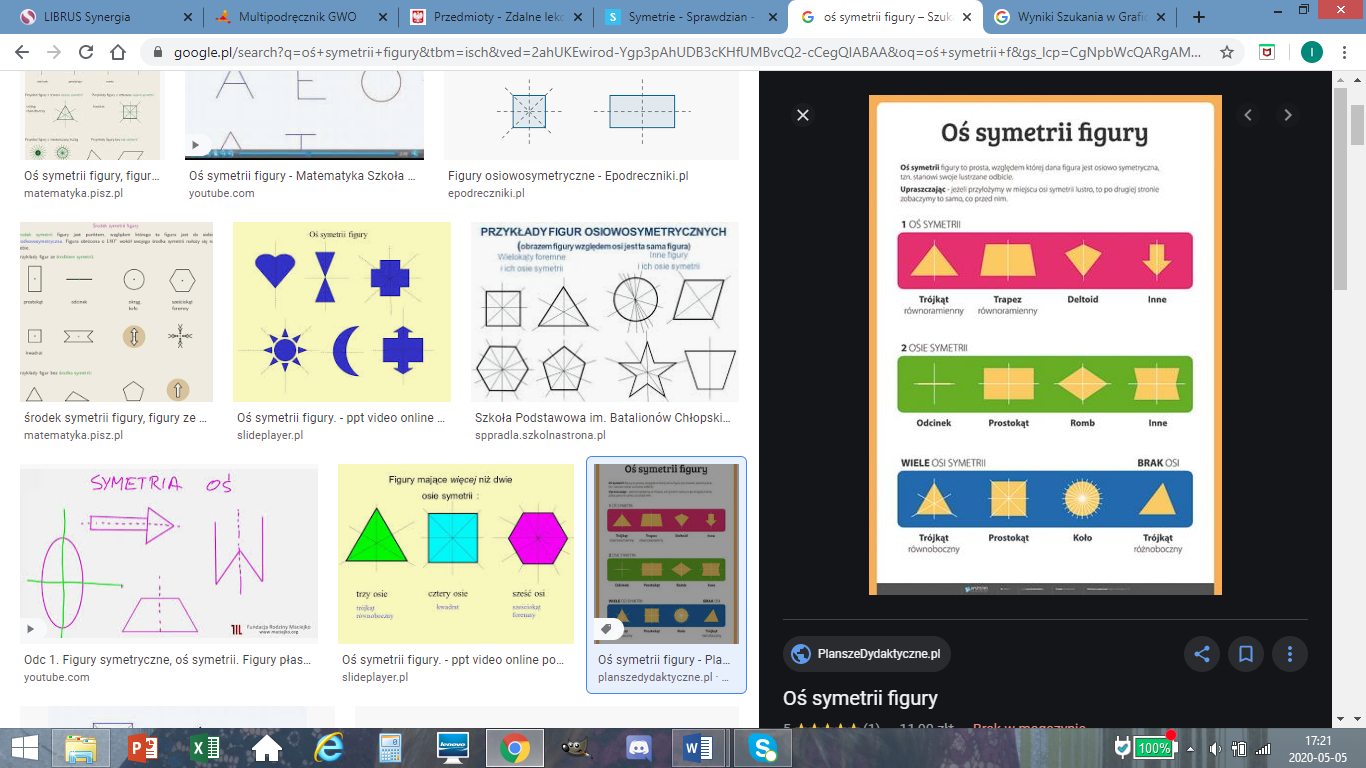 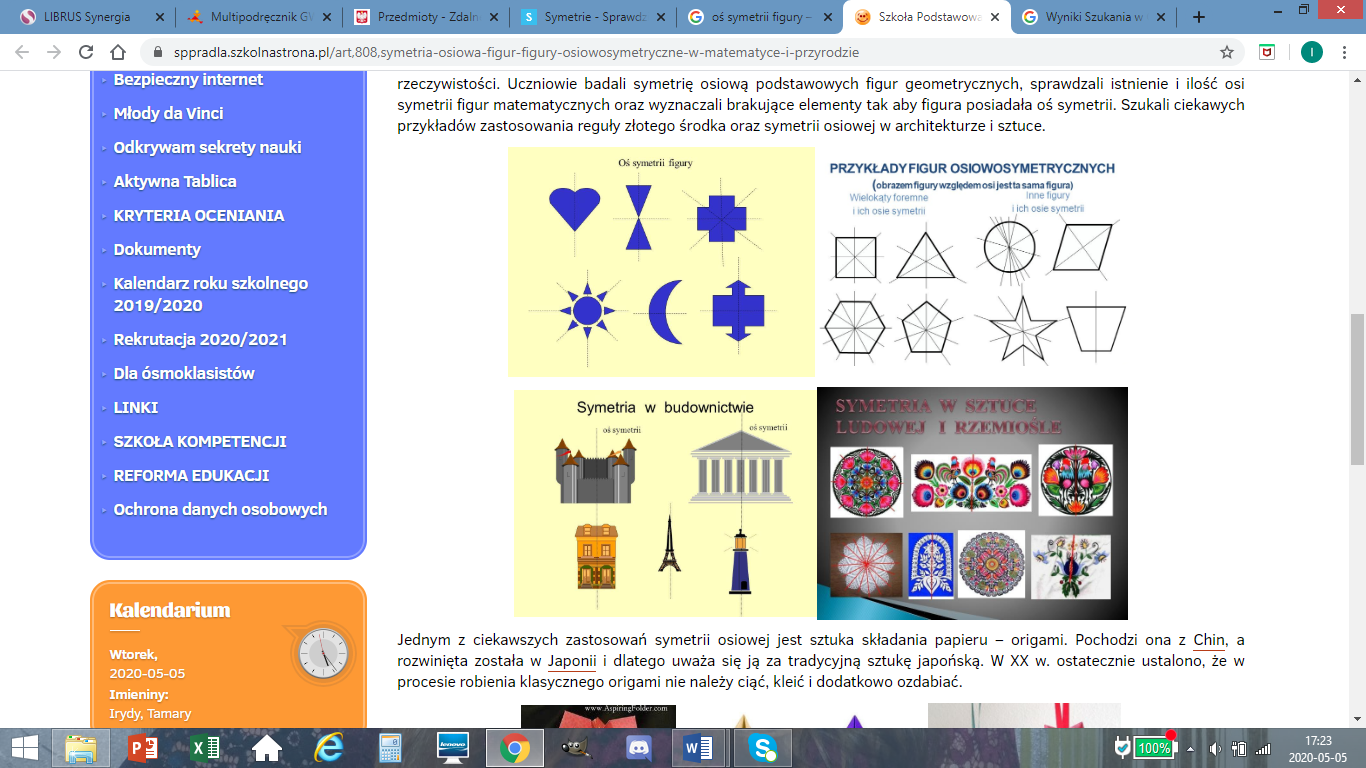 Na Waszych kontach na epodreczniki.pl udostępniłam kolejny materiał z omawianego zagadnienia: Figury osiowosymetryczne.  Proszę o wykonanie tych zadań, które są aktywne i przystosowane do współpracy online. Informuję, że zadania należy rozwiązać do końca dnia 04.05.2020r. Po tym terminie Wasze rozwiązania zadań mogą podlegać ocenie ;) Przypominam, że mam podgląd, w jakim procencie i jak poprawnie rozwiązujecie zadania oraz jaką odpowiedź udzielił każdy z Was. To będzie podlegało ocenie waszej pracy. W razie pytań proszę o wiadomość na e-dzienniku lub przez discord. 